FULVIO E FEDERICA LUCISANO e RAI CINEMApresentano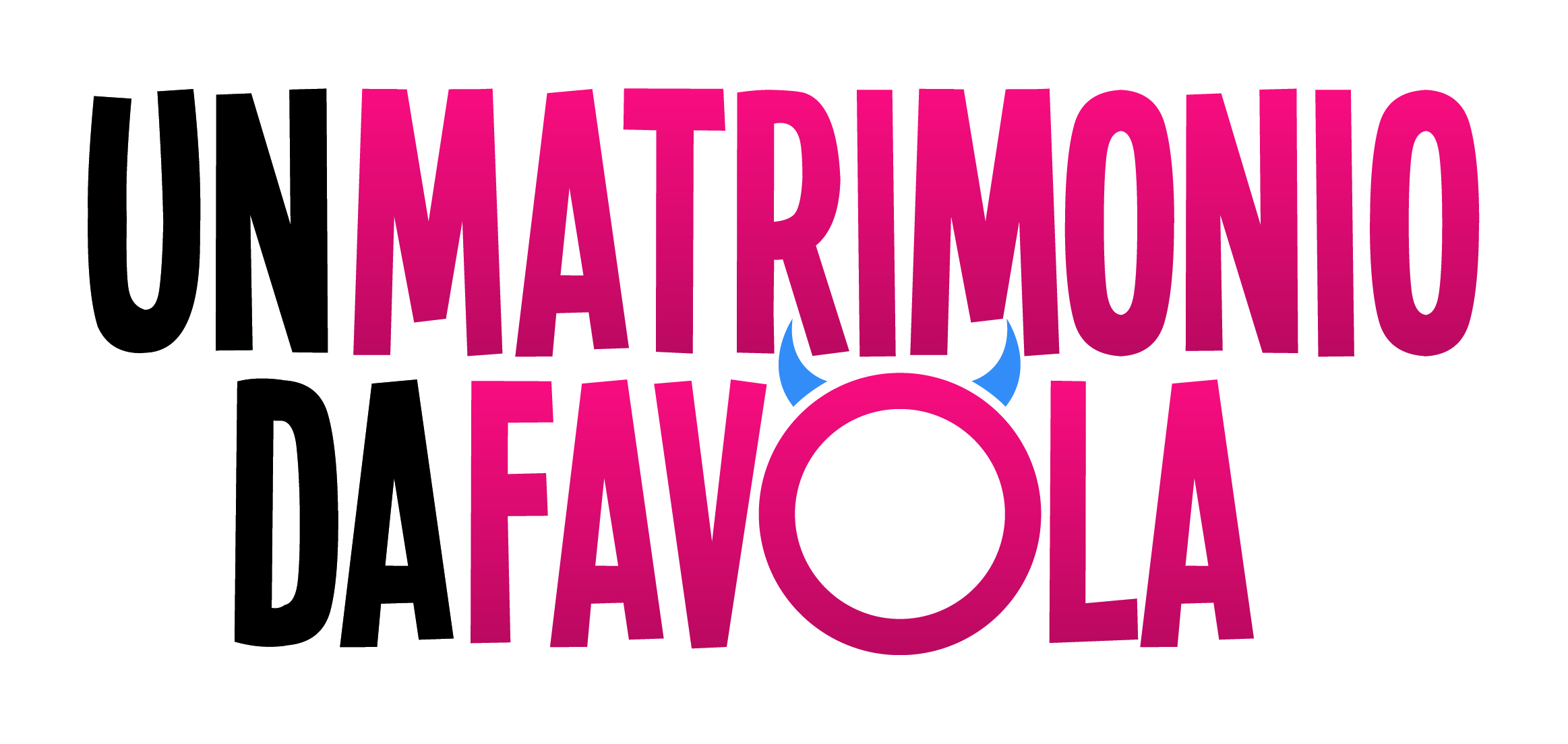 prodotto daFULVIO E FEDERICA LUCISANOuna produzioneITALIAN INTERNATIONAL FILM     conRAI CINEMAin associazione con FACTORIT - GRUPPO BANCA POPOLARE DI SONDRIO regia diCARLO VANZINAconADRIANO GIANNINI RICKY MEMPHISPAOLA MINACCIONIANDREA OSVARTGIORGIO PASOTTISTEFANIA ROCCARICCARDO ROSSIEMILIO SOLFRIZZIILARIA SPADA con MAX TORTORALUCA ANGELETTIIN VENDITA IN DVD E BLU-RAY DISC DAL 25 SETTEMBRE 2014DISTRIBUITO DA 01 DISTRIBUTION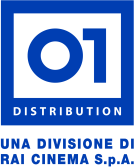 PERSONAGGI E INTERPRETI  CAST TECNICO					- crediti non contrattuali -UN MATRIMONIO DA FAVOLA – il filmCinque compagni di liceo, inseparabili a scuola, si ritrovano vent'anni dopo la maturità. Daniele (Ricky Memphis), l’unico ad aver fatto carriera, invita tutti al suo matrimonio a Zurigo con Barbara (Andrea Osvart), la figlia del noto banchiere svizzero per cui lavora. Gli ex compagni accettano entusiasti: è l'occasione per una rimpatriata, anche se per loro la vita non è stata altrettanto generosa: ognuno aveva mete e sogni ma nessuno è riuscito a realizzarli.L’affascinante Luca (Adriano Giannini), che voleva viaggiare per il mondo si è ridotto a fare la guida turistica al Colosseo, seducendo le belle straniere. Giovanni (Emilio Solfrizzi), che voleva diventare agente di Borsa ora invece ha un negozio di borse ed è sposato con l'arcigna moglie Paola (Paola Minaccioni), avvocato divorzista, che minaccia di metterlo in mutande se lo dovesse beccare con un'altra, non sapendo che Giovanni ha una tresca con Sara (Ilaria Spada) che a sua volta ignora che lui sia sposato. Alessandro (Giorgio Pasotti) è stato costretto a seguire le orme del padre e si è dedicato alla carriera militare che lo costringe a tenere nascosta la sua vera natura, è gay e convive con il fidanzato Roberto (Luca Angeletti). Luciana (Stefania Rocca), l’asso della squadra di calcio del liceo, per un incidente ha dovuto abbandonare definitivamente lo sport e si è sposata con il perito della sua assicurazione, il pignolo Fabio (Riccardo Rossi). Rivedendosi i cinque amici ritrovano il calore e la complicità di un tempo ma si trovano anche a rimettere in gioco le loro vite e le loro aspirazioni. Durante quel lungo week end in Svizzera avranno modo di raddrizzare i loro destini, in una girandola di equivoci, situazioni comiche e rocamboleschi colpi di scena in cui i cinque faranno saltare i loro precari equilibri ed ognuno finalmente troverà il coraggio di esprimere la sua vera natura. Il matrimonio di Daniele non sarà esattamente “da favola”, ma i cinque ex compagni si ritroveranno dopo vent'anni come il giorno della maturità, pronti a ricominciare le loro vite…
Dati tecnici e contenuti DVDTIPO	DVD9FORMATO VIDEO PRINCIPALE	2,35:1@25 	sedici noni 	COLOREDURATA FILM	92@25AUDIO	Italiano 5.1 (Dolby Digital) 	 SOTTOTITOLI	  	Italiano NU 	ingleseEXTRA	Backstage 	special 	Papere 	Scene eliminate 	benzinaia 	cubana 	sorpresa in auto 	aeroporto 	bacini 	mutande 	negozio 	taxi 	Trailer 120 	Trailer 60 	CreditsDati tecnici e  contenuti extra BLU-RAY DISCTIPO	BD 50FORMATO VIDEO PRINCIPALE	2,35:1 1080P@24   	sedici noni 	COLOREDURATA FILM	96@24 Audio	Italiano  5.1 (DTS HD MA) SOTTOTITOLI	Italiano NU 	Inglese EXTRA	Backstage 	special 	Papere 	Scene eliminate 	benzinaia 	cubana 	sorpresa in auto 	aeroporto 	bacini 	mutande 	negozio 	taxi 	Trailer 120 	Trailer 60Ufficio stampa: Lucrezia VitiTel. 348 2565827 - 06 68470333lucreziaviti@yahoo.it – l.viti@raicinema.itPer immagini e materiali vari consultare il sito www.01distribution.it  – Area press home-videoLucaADRIANO GIANNINIDanielePaolaBarbaraAlessandroRICKY MEMPHISPAOLA MINACCIONIANDREA OSVARTGIORGIO PASOTTILucianaFabioSTEFANIA ROCCARICCARDO ROSSIGiovanniSaraEMILIO SOLFRIZZIILARIA SPADACasimiro – il papà di BarbaraTECO CELIOZio RemoMAX TORTORAMadre DanieleROBERTA FIORENTINIRobertoLUCA ANGELETTIBrunella – la madre di BarbaraPIA ENGLEBERTHRegiaCARLO VANZINACARLO VANZINASoggetto SceneggiaturaENRICO VANZINA CARLO VANZINAENRICO VANZINA CARLO VANZINAEDOARDO FALCONEENRICO VANZINA CARLO VANZINAENRICO VANZINA CARLO VANZINAEDOARDO FALCONEFotografiaENRICO LUCIDIENRICO LUCIDIMontaggioLUCA MONTANARILUCA MONTANARIScenografieSERENA ALBERISERENA ALBERICostumiSuono Musiche di DANIELA CIANCIOMARCO GRILLOGIULIANO TAVIANI e CARMELO TRAVIA DANIELA CIANCIOMARCO GRILLOGIULIANO TAVIANI e CARMELO TRAVIA Prodotto da FULVIO e FEDERICA LUCISANO per Italian International Film con Rai Cinema FULVIO e FEDERICA LUCISANO per Italian International Film con Rai Cinema BLS – Business Location Südtirol Alto AdigeBLS – Business Location Südtirol Alto Adige